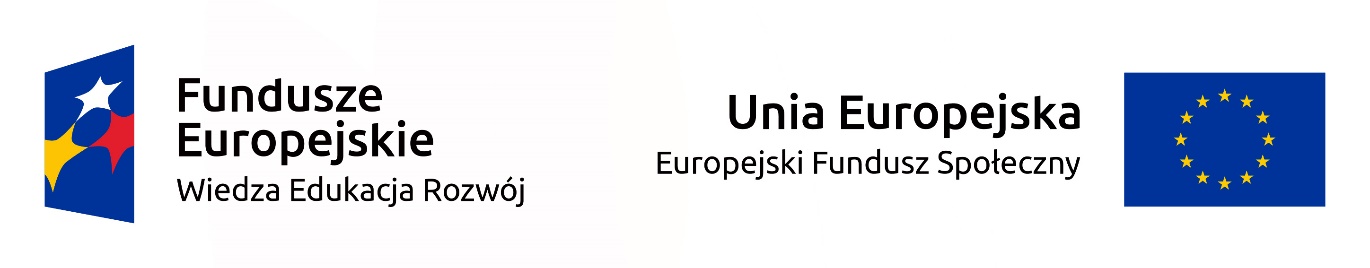 	Zamówienie finansowane w ramach: Projektu „Elektronika dla branży automotive- POWR.03.01.00-00-T006/17Zał. nr 1 do zapytania ofertowegoWZÓR FORMULARZA OFERTY  Politechnika RzeszowskaDział Logistyki i Zamówień PublicznychAl. Powstańców Warszawy 12Rzeszów1. Nawiązując do postępowania prowadzonego w trybie „zapytania ofertowego” na Kompleksowa organizacja i przeprowadzenie szkolenia pn. Przemysłowe systemy wizyjne dla studentów kier. Elektronika i Telekomunikacja przedstawiam ofertę:2. Oświadczam że: Szkolenie odbędzie się:……………………………………………………………(proszę wskazać dokładny adres) 3 Oświadczamy, że uczestnicy szkolenia zostaną zakwaterowani (* jeżeli dotyczy)……………………………………………………………………………(dokładna nazwa i adres hotelu) OŚWIADCZENIA DOTYCZĄCE WYKONAWCY:Oświadczam, że nie podlegam wykluczeniu z postępowania na podstawie 
art. 24 ust 1 pkt 12-22 ustawy Pzp.Oświadczam, że nie podlegam wykluczeniu z postępowania na podstawie 
art. 24 ust. 5 ustawy Pzp, w zakresie:Art. 24 ust. 5 pkt 1Wykonawca, w stosunku do którego otwarto likwidację, w zatwierdzonym przez sąd układzie w postępowaniu restrukturyzacyjnym jest przewidziane zaspokojenie wierzycieli przez likwidację jego majątku lub sąd zarządził likwidację jego majątku w trybie art. 332 ust. 1 ustawy z dnia 15 maja 2015 r. – Prawo restrukturyzacyjne (t.j. Dz. U. z 2017 r. poz. 1508 z późn. zm.) lub którego upadłość ogłoszono, z wyjątkiem Wykonawcy, który po ogłoszeniu upadłości zawarł układ zatwierdzony prawomocnym postanowieniem sądu, jeżeli układ nie przewiduje zaspokojenia wierzycieli przez likwidację majątku upadłego, chyba że sąd zarządził likwidację jego majątku w trybie art. 366 ust. 1 ustawy z dnia 28 lutego 2003 r. – Prawo upadłościowe (Dz. U. z 2017 r. poz. 2344).…………….……. (miejscowość), dnia ………….……. r. 							…………………………………………(podpis)Oświadczam, że zachodzą w stosunku do mnie podstawy wykluczenia z postępowania na podstawie art. …………. ustawy Pzp (podać mającą zastosowanie podstawę wykluczenia spośród wymienionych w art. 24 ust. 1 pkt 13-14, 16-20 lub art. 24 ust. 5 ustawy Pzp). Jednocześnie oświadczam, że w związku z ww. okolicznością, na podstawie art. 24 ust. 8 ustawy Pzp podjąłem następujące środki naprawcze: ……………………………………………………………………………………………………………………………………………………………………………………………………………..…………………............……………………………………………………………………………………………………………………….……….……. (miejscowość), dnia ………….……. r. 							…………………………………………(podpis)Oświadczam, że spełniam, określone przez Zamawiającego, warunki udziału w postępowaniu:…………….……. (miejscowość), dnia ………….……. r. 							…………………………………………(podpis)INFORMACJA W ZWIĄZKU Z POLEGANIEM NA ZASOBACH INNYCH PODMIOTÓW: Oświadczam, że w celu wykazania spełniania warunków udziału w postępowaniu, polegam na zasobach następującego/ych podmiotu/ów: ……………………………………………………w następującym zakresie:………………………………………………………………………………………………………………………………………………………………………………………………………………………… (wskazać podmiot i określić odpowiedni zakres dla wskazanego podmiotu). …………….……. (miejscowość), dnia ………….……. r. 							…………………………………………(podpis)OŚWIADCZENIE DOTYCZĄCE PODMIOTU, NA KTÓREGO ZASOBY POWOŁUJE SIĘ WYKONAWCA:Oświadczam, że w stosunku do następującego/ych podmiotu/tów, na którego/ych zasoby powołuję się w niniejszym postępowaniu, tj.: …………………………………………………………(podać pełną nazwę/firmę, adres, a także w zależności od podmiotu: NIP/PESEL, KRS/CEiDG) nie zachodzą podstawy wykluczenia z postępowania o udzielenie zamówienia.…………….……. (miejscowość), dnia …………………. r. 							…………………………………………(podpis)OŚWIADCZENIE DOTYCZĄCE PODWYKONAWCY NIEBĘDĄCEGO PODMIOTEM, NA KTÓREGO ZASOBY POWOŁUJE SIĘ WYKONAWCA:Oświadczam, że w stosunku do następującego/ych podmiotu/tów, będącego/ych podwykonawcą/ami: ……………………………………………………………………..….…… (podać pełną nazwę/firmę, adres, a także w zależności od podmiotu: NIP/PESEL, KRS/CEiDG), nie zachodzą podstawy wykluczenia z postępowania o udzielenie zamówienia.…………….……. (miejscowość), dnia …………………. r. 							…………………………………………(podpis)OŚWIADCZENIE DOTYCZĄCE PODANYCH INFORMACJI:Oświadczam, że wszystkie informacje podane w powyższych oświadczeniach są aktualne 
i zgodne z prawdą oraz zostały przedstawione z pełną świadomością konsekwencji wprowadzenia zamawiającego w błąd przy przedstawianiu informacji.…………….……. (miejscowość), dnia ………….……. r. 							…………………………………………(podpis)Ponadto oświadczamy, że:  Dokładny termin szkolenia zostanie uzgodniony z Zamawiającym Niniejsza oferta jest ważna przez okres 30 dni od dnia upływu terminu składania ofert. Wyrażam zgodę na przetwarzanie danych do celów związanych z niniejszym postępowaniem w takim zakresie, w jakim jest to niezbędne dla jego należytego zrealizowania; Zapoznaliśmy się z wzorem umowy, który stanowi załącznik nr 6 do zapytania ofertowego i zobowiązujemy się w przypadku wyboru naszej oferty do zawarcia umowy na zawartych tam warunkach w miejscu i terminie wyznaczonym przez Zamawiającego.Iż nie należymy do grupy kapitałowej/należymy do grupy kapitałowej: ................................................................................. [*należy podać jakiej; niepotrzebne skreślić] ,Wypełniłem obowiązki informacyjne przewidziane w art. 13 lub art. 14 RODO wobec osób fizycznych, od których dane osobowe bezpośrednio lub pośrednio pozyskałem w celu ubiegania się o udzielenie zamówienia publicznego w niniejszym postępowaniu.* /Jeśli nie dotyczy wykreślić/* W przypadku gdy wykonawca nie przekazuje danych osobowych innych niż bezpośrednio jego dotyczących lub zachodzi wyłączenie stosowania obowiązku informacyjnego, stosownie do art. 13 ust. 4 lub art. 14 ust. 5 RODO treści oświadczenia wykonawca nie składa (usunięcie treści oświadczenia przez jego wykreślenie).Lista dokumentów jakie Wykonawcy zobowiązany jest złożyćFormularz oferty wraz z oświadczeniami Załącznik nr 1Wykaz osób- Załącznik nr 3Wykaz usług – Załącznik nr 4Zobowiązanie podmiotów trzecich- Załącznik nr 5( jeśli dotyczy) UWAGA!!!!! Proszę wypełnić obowiązkowo.Dane kontaktowe Wykonawcy:             Pełna nazwa wykonawcy zgodnie z wpisem do ewidencji działalności gospodarczej lub KRS:  ……………………………………………………………..Osoba do kontaktu : telefon ........................................Fax. ............................................. e-mail: .......................................NIP   : ...........................................Świadomy/i odpowiedzialności za składanie fałszywych oświadczeń, informuję, iż dane zawarte w ofercie oraz w przedłożonych z nią dokumentach są zgodne z prawdą. 	 dnia 			podpis osoby uprawnionej do składania oświadczeń woli w imieniu WykonawcyTemat: Kompleksowa organizacja i przeprowadzenie szkolenia pn. Przemysłowe systemy wizyjne dla studentów kier. Elektronika i Telekomunikacja przedstawiam ofertę:cena (C) za wykonanie zadania wynosi kwotę netto .................... zł (słownie:.......................................................................................................... zł), natomiast wraz z należnym podatkiem VAT w wysokości zw. (szkolenie) oraz …………….% ( wyżywienie, transport, zakwaterowanie, ubezpieczenie) (tj. ………………….zł (słownie: .................................................................................... zł).  wynosi kwotę brutto ....................... zł (słownie:............................................................................... zł).*Przedmiot zamówienia jest zwolniony z podatku VAT na podstawie § 3 ust. 1 pkt 14 rozporządzenie Ministra Finansów z dnia 20 grudnia 2013 r. w sprawie zwolnień od podatku od towarów i usług oraz warunków stosowania tych zwolnień (t. j. Dz. U. 2018 poz. 701 ze zm.).Temat: Kompleksowa organizacja i przeprowadzenie szkolenia pn. Przemysłowe systemy wizyjne dla studentów kier. Elektronika i Telekomunikacja przedstawiam ofertę:cena (C) za wykonanie zadania wynosi kwotę netto .................... zł (słownie:.......................................................................................................... zł), natomiast wraz z należnym podatkiem VAT w wysokości zw. (szkolenie) oraz …………….% ( wyżywienie, transport, zakwaterowanie, ubezpieczenie) (tj. ………………….zł (słownie: .................................................................................... zł).  wynosi kwotę brutto ....................... zł (słownie:............................................................................... zł).*Przedmiot zamówienia jest zwolniony z podatku VAT na podstawie § 3 ust. 1 pkt 14 rozporządzenie Ministra Finansów z dnia 20 grudnia 2013 r. w sprawie zwolnień od podatku od towarów i usług oraz warunków stosowania tych zwolnień (t. j. Dz. U. 2018 poz. 701 ze zm.).Temat: Kompleksowa organizacja i przeprowadzenie szkolenia pn. Przemysłowe systemy wizyjne dla studentów kier. Elektronika i Telekomunikacja przedstawiam ofertę:cena (C) za wykonanie zadania wynosi kwotę netto .................... zł (słownie:.......................................................................................................... zł), natomiast wraz z należnym podatkiem VAT w wysokości zw. (szkolenie) oraz …………….% ( wyżywienie, transport, zakwaterowanie, ubezpieczenie) (tj. ………………….zł (słownie: .................................................................................... zł).  wynosi kwotę brutto ....................... zł (słownie:............................................................................... zł).*Przedmiot zamówienia jest zwolniony z podatku VAT na podstawie § 3 ust. 1 pkt 14 rozporządzenie Ministra Finansów z dnia 20 grudnia 2013 r. w sprawie zwolnień od podatku od towarów i usług oraz warunków stosowania tych zwolnień (t. j. Dz. U. 2018 poz. 701 ze zm.).W tym Cena brutto* za realizację zamówienia w przeliczeniu na 1 uczestnikaWartość brutto za 10 uczestnikówUsługa szkoleniowaZakwaterowanie uczestników szkolenia ( jeżeli dotyczy) Wyżywienie uczestników szkoleniaTransport uczestników szkolenia( jeżeli dotyczy) Ubezpieczenie uczestników 